Quick Reference Guide for Department Deposits in TransactCrosswalk from Banner to WorkdayThe image below shows the new terminology used in Workday, and how it relates to the terminology used in Banner. Use this guide to determine what is the equivalent of Banner Index, Organization, Fund, Account, Program, and Activity Code in Workday. The equivalent terms are listed across from each other: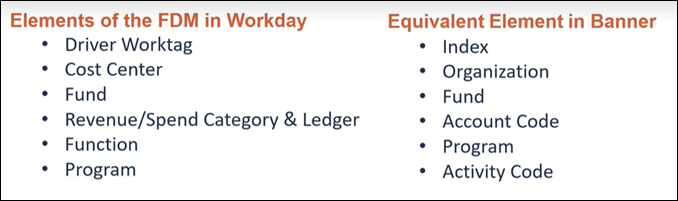 Department Deposits in TransactWhen making a department deposit in Transact, use the guide below to enter the corresponding elements from Workday on your deposit G/L. Please note, the terms listed on the top are elements of the FDM in Workday, while the ones listed in parenthesis are their equivalents in Banner. 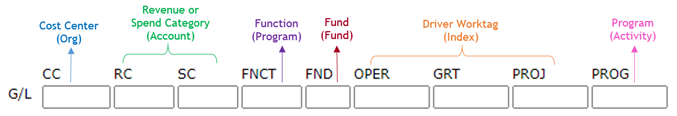 Account Code ConversionRefer to Controller’s Website for account code conversion: https://www.mines.edu/controllers-office/For questions and clarifications, please contact the Office of the Bursar at 303-273-3158.